
Credit Card Authorization Form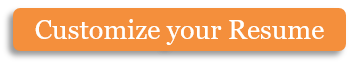 One-Time & Repeat PurchaseCARDHOLDER INFORMATIONName: 				Billing Address: 		City:		 State:		 Postal Code:		Country:	Email 	Address:	Direct Telephone: (	)	-	GIFT INFORMATIONFund Name or Gift Purpose:	□ I authorize a one-time charge against my credit card for the following amount $	□ I authorize a recurring charge against my credit card for the following amount$ 	once every	day(s)/week(s)/month(s)/year(s) beginning	/	/	and ending after 	 paymentsCREDIT CARD INFORMATIONCredit Card Type:	□ MasterCard	□ Visa	□ American Express	 □ Discover CardNumber:	Expiration Month: 	Expiration Year:	Cardholder Signature X	Date	/	/	Security Code:	Copyright information - Please read© This Free Microsoft Office Template is the copyright of Hloom.com. You can download and modify this template for your own personal use. You can (and should!) remove this copyright notice (click here to see how) before customizing the template.You may not distribute or resell this template, or its derivatives, and you may not make it available on other websites without our prior permission. All sharing of this template must be done using a link to http://www.hloom.com/. For any questions relating to the use of this template please email us - info@hloom.com